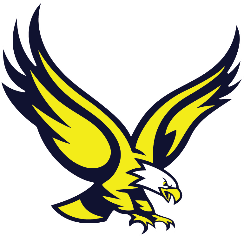 JuniorsMini-Eagles Baseball (3-7yr olds)U9 (Coach Pitch)U11U13U15U17U19Junior grade baseball is based on an age matrix and players can only play out of their age bracket with special permission.SeniorsMen’s Division 1		Men’s Division 2		Women’s Div 2Men’s Division 3		Women’s Div 3Men’s Division 4Men’s Division 5Men’s Division 6Senior grade baseball is based on skill level with Division 1 being the top level in district baseball. Division 1 & 2 train as a squad and then the teams are selected.Division 3 combines young players that do not qualify for Juniors with a few more senior players.Division 4 & 5 train as a squad and then each team is selected.Division 6 is social baseball, often without a training session. 